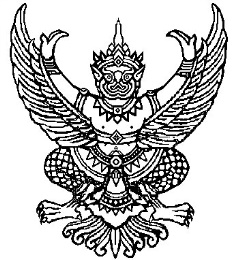 ที่ มท ๐๘๑0.6/ว	กรมส่งเสริมการปกครองท้องถิ่น                                                                              ถนนนครราชสีมา เขตดุสิต กทม. ๑๐๓๐๐					                  ตุลาคม  2564เรื่อง	การจัดสรรงบประมาณเงินอุดหนุนทั่วไป โครงการสนับสนุนการจัดสวัสดิการทางสังคมแก่ผู้ด้อยโอกาสทางสังคม ประจำปีงบประมาณ พ.ศ. ๒๕๖5 งวดที่ 1 จำนวน 3 เดือน (เดือนตุลาคม - เดือนธันวาคม ๒๕64)เรียน  ผู้ว่าราชการจังหวัด ทุกจังหวัดอ้างถึง	หนังสือกรมส่งเสริมการปกครองท้องถิ่น ด่วนที่สุด ที่ มท 0810.6/ว 1430 ลงวันที่ 6 กรกฎาคม 2564สิ่งที่ส่งมาด้วย 	งบหน้ารายละเอียดการจัดสรรงบประมาณเงินอุดหนุนทั่วไป โครงการสนับสนุนการจัดสวัสดิการ         ทางสังคมแก่ผู้ด้อยโอกาสทางสังคม ประจำปีงบประมาณ พ.ศ. ๒๕๖5 งวดที่ 1 จำนวน 3 เดือน (เดือนตุลาคม - เดือนธันวาคม ๒๕64)	 			          จำนวน ๑ ชุด		ตามที่กรมส่งเสริมการปกครองท้องถิ่นได้ซักซ้อมแนวทางการตั้งงบประมาณรายจ่าย        ประจำปีงบประมาณ พ.ศ. 2565 เงินอุดหนุนทั่วไป เงินอุดหนุนสำหรับโครงการสนับสนุนการจัดสวัสดิการทางสังคมแก่ผู้ด้อยโอกาสทางสังคม รายละเอียดตามหนังสือที่อ้างถึง นั้น	กรมส่งเสริมการปกครองท้องถิ่น ขอแจ้งการจัดสรรงบประมาณเงินอุดหนุนทั่วไป                          โครงการสนับสนุนการจัดสวัสดิการทางสังคมแก่ผู้ด้อยโอกาสทางสังคม ประจำปีงบประมาณ พ.ศ. ๒๕๖5 งวดที่ 1 จำนวน 3 เดือน (เดือนตุลาคม - เดือนธันวาคม ๒๕64) จึงขอให้จังหวัดแจ้งการจัดสรรงบประมาณ           ให้องค์กรปกครองส่วนท้องถิ่นดำเนินการในส่วนที่เกี่ยวข้องและกำชับให้จ่ายเงินเบี้ยยังชีพผู้ป่วยเอดส์                      โดยถือปฏิบัติตามระเบียบกระทรวงมหาดไทยว่าด้วยการจ่ายเงินสงเคราะห์เพื่อการยังชีพขององค์กร            ปกครองส่วนท้องถิ่น พ.ศ. ๒๕๔๘ รวมถึงระเบียบกฎหมายที่เกี่ยวข้องอย่างเคร่งครัด รายละเอียดปรากฏ          ตามสิ่งที่ส่งมาด้วย    		จึงเรียนมาเพื่อโปรดพิจารณา             ขอแสดงความนับถือ                  อธิบดีกรมส่งเสริมการปกครองท้องถิ่น